À SenhoraLuana Fernandes MagalhãesDiretora da Divisão de Tradução e Interpretação Libras/Português (DIVTILS)UFC Inclui | Universidade Federal do CearáAssunto: Solicitação de Intérpretes de Libras para as aberturas dos Clubes de Libras UFC - março/2022Prezada Sra. Diretora,Gostaríamos de solicitar Intérpretes de Libras para o eventos abaixo assinalados:• Tópicos das Aberturas dos Clubes: 1) Informações gerais sobre o Projeto Clube de Libras UFCAção de extensão da Universidade Federal do Ceará. Foi iniciado em 2020, e seu objetivo é a difusão da Língua Brasileira de Sinais. “Clubes” de Libras gratuitos são organizados a partir das demandas de assuntos que chegam à Coordenação do Projeto, atentando-se para as áreas de afinidade dos bolsistas e voluntários que conduzirão os encontros. Link: www.clubedelibras.ufc.br/projeto2) Informações gerais sobre o Projeto Georreferenciamento dos Surdos do CearáAção de extensão da Universidade Federal do Ceará. Iniciado agora em 2022, este Projeto visa mapear os surdos cearenses e, com estes dados, realizar um trabalho de sensibilização, para o aprendizado da Língua Brasileira de Sinais, nos diversos setores da sociedade civil. Visitas presenciais aos estabelecimentos deverão ser realizadas por bolsistas e voluntários, e quando não for viável a ida ao local, serão estabelecidos contatos por e-mail ou whats app, conforme o caso. Link: www.clubedelibras.ufc.br/projeto3) Apresentações dos participantes4) Apresentação resumida da Metodologia da Aprendizagem Cooperativa - https://clubedelibras.ufc.br/pt/pilares-aprendcooperativa-encontros-clibras/• Contato para informações: Karen Clark [zap: 85 98622-9693 | karen@ufc.br]
Desde já, agradecemos a atenção e a solicitude de sempre da competente Equipe da DIVTILS/UFC Inclui!Atenciosamente,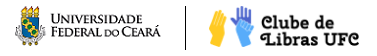 Karen Clark
►Coordenadora | Projeto Clube de Libras UFC
www.clubedelibras.ufc.br►Administradora | Prex Online | Pró-Reitoria de Extensão/UFC
Av. da Universidade, 2932 - Benfica - CEP 60020-181 - Fortaleza/CE
www.prex.ufc.brOfício para solicitação de Intérpretes de Libras junto à Divisão de Tradução e Interpretação de Libras/Português (DIVTILS)Deve ser seguido o tutorial deste link: https://acessibilidade.ufc.br/pt/sobre/estrutura-organizacional/divisao-de-traducao-e-interpretacao-librasportugues/solicitacao-de-interpretes-de-libras/Este bloco de instruções NÃO deve constar no ofício.Abertura
Clube 2022-1
Básico de Libras Hospitais
PRESENCIAL• Dia: 17.março.2022 (nesta quinta)
• Horário: 16 horas
• Local: Hospital Geral Dr. Waldemar Alcântara (será providenciado transporte saindo da Prex/UFC às 15h e voltando ao mesmo local por volta das 17h40)
• Presença de Surdos: Profª Marina Figueiredo (coordenadora do Projeto Georreferenciamento de Surdos do Ceará e vice-coordenadora do Projeto Clube de Libras UFC) e Nidas Moisés (discente do Curso de Letras Libras e também Líder deste Clube)Abertura
Clube 2022-4
Básico de Libras Instituto Filippo Smaldone
PRESENCIAL• Dia: 18.março.2022 (nesta sexta)
• Horário: 8 horas
• Local: Instituto Filippo Smaldone (será providenciado transporte saindo da Prex/UFC às 7h10 e voltando ao mesmo local por volta das 11h)
• Presença de Surdos: Profª Marina Figueiredo (coordenadora do Projeto Georreferenciamento de Surdos do Ceará e vice-coordenadora do Projeto Clube de Libras UFC)Abertura
Clube 2022-2 Básico de Libras
REMOTO• Dia: 24.março.2022 (na quinta da próxima semana)
• Horário: 14 horas
• Local: www.bit.ly/c22-2-meet
• Presença de Surdos: Profª Marina Figueiredo (coordenadora do Projeto Georreferenciamento de Surdos do Ceará e vice-coordenadora do Projeto Clube de Libras UFC) e Elton Almeida (discente do Curso de Letras Libras e também Líder deste Clube)